招 标 文 件目 录第一章 招标公告	3第二章 投标人须知	4第三章 项目内容	21第四章 评标办法、程序及评审标准	23第五章 投标文件格式	30 招标公告重庆银行股份有限公司贵阳分行2020年电子类低值易耗品采购询价，现特邀请贵公司前来参加本次询价。项目名称：重庆银行股份有限公司贵阳分行2020年电子类低值易耗品采购服务期限：一年三、服务内容：为贵阳分行提供各类电子类低值易耗品及提供日常的打印机技术支持维修等服务。    四、采购预算：39万 五、投标人资格条件要求：   1、具有本项目实施能力；    2、在中华人民共和国境内合法注册的具有法人资格的生产厂商或代理商，并在贵阳设有独立法人机构或分支机构；    3、本项目接收响应文件截止之日（含）前三年内，无不良信用记录。     五、采购文件的获取    各投标人于2020年3月4日--3月11日在重庆银行官网（www.cqcbank.com）下载。七、投标文件递交截止时间及开标时间：2020年3月12日14时。 八、投标及开标地点：贵阳市解放路51号重庆银行贵阳分行 九、联系人：王莉   联系电话：17784806115   邮箱：729044591@qq.com第二章  投标人须知第一节 投标人须知前附表说明：本表是对本项目招标事项的概况介绍，本招标文件中其他内容与本表冲突的，以本表为准。第二节   投标人须知正文    一、总则    1、招标项目概况    1.1项目名称：见投标人须知前附表。    1.2服务期：见投标人须知前附表。    2、本项目合格投标人资格条件：必须满足本招标文件“第一章 招标公告”中的要求。    3、合格的投标服务3.1必须满足本招标文件“第三章 项目内容”中的要求。3.2第三方提出的侵犯其专利权、商标权或工业设计权等的起诉。3.3 投标人提供的服务，必须符合国家、行业现行的标准及用户需求。    4、投标费用    投标人应自行承担所有与准备和参加投标有关的费用。不论投标的结果如何，招标人均无义务和责任承担这些费用。    5、投标预备会    本项目不召开投标预备会。    6、分包    本项目不允许分包。    7、备选投标方案本项目不允许递交备选投标方案。    二、招标文件    8、招标文件构成    8.1 本项目招标文件共五章，内容如下：第一章   招标公告第二章   投标人须知第三章   项目内容第四章   评标办法、程序及评审标准第五章   投标文件格式    根据本章第10款对招标文件所作的澄清、修改，构成招标文件的组成部分。    8.2 投标人被视为充分熟悉本招标项目的全部内容及与履行合同有关的全部内容，熟悉招标文件的格式、条件和范围。    8.3 投标人应认真阅读本招标文件中所有的事项、格式、条款和项目内容等条件。投标人没有按照招标文件的要求提交相关资料，或者投标人没有对招标文件相关内容作出实质性响应是投标人的风险，并可能导致其投标被拒绝。    9、招标文件的异议潜在投标人或者其他利害关系人对招标文件有异议的，应当在投标截止时间5日前以书面形式向招标人提出。招标人在收到投标人书面异议后2个工作日内予以书面形式向所有获取招标文件的潜在投标人回复，但回复不包括问题的来源。    10、招标文件的澄清或者修改招标人可以对已发出招标文件进行必要的澄清或者修改，澄清或者修改的内容可能影响投标文件编制的，招标人应当在投标截止时间至少5日前，以书面形式通知所有获取招标文件的潜在投标人，不足5日的，应当顺延提交投标文件的截止时间。投标人在收到通知后，24小时内必须向招标人回函确认，若未按时回函确认视为接收。    三、投标文件    11、投标文件的构成    11.1 投标人编写的投标文件应包括下列内容：1.投标函2.营业执照3.法定代表人授权委托书或法定代表人身份证明4.违法行为5.财务状况6.投标保证金函及开户许可证7.报价表8.投标人认为需要提供的其它材料    11.2 投标人在评标过程中作出的符合法律法规和招标文件规定的澄清确认，构成投标文件的组成部分。    12、投标的语言及计量标准12.1投标人提交的投标文件以及与招标人就有关投标的所有来往函电均应使用中文书写。对于任何非中文的资料，都应提供中文翻译本，在解释时以中文翻译本为准。12.2 投标文件中所使用的计量单位除招标文件中有特殊规定外，一律使用中华人民共和国法定计量单位。    13、投标报价投标人对采购物品的报价，应报出最具有竞争力的价格，一次性报价（招标人只接受唯一报价，不接受任何可变、可选择的报价）即在投标有效期和合同有效期内，该报价固定不变。投标报价应按“投标人须知前附表”的要求报价。    14、投标保证金14.1 投标人应提交“投标人须知前附表”规定数额的投标保证金，并作为其投标的一部分。14.2凡没有根据本须知第7.1的规定提交有效的投标保证金的投标，应视为非实质性响应性投标予以拒绝。14.3下列任何情况发生时，投标保证金将不退还：1）投标人在规定的投标有效期内撤回投标或自行更改其投标；2）入围后无正当理由不与招标人签订合同；3）投标文件中提供虚假材料的；4）投标有效期内，投标人在招标活动中有违法、违规、违纪行为的；5）其他在招标文件中规定的不予退还条件。15、投标文件的格式和签署15.1 投标人应按招标文件提供的“投标文件格式”完整填写“投标函、投标人概况表”等投标文件，制作投标文件目录及页码，并装订成册，否则将导致其投标被拒绝。15.2 投标人应准备1份投标文件正本、1份副本（每套投标文件必须清楚地标明“正本”或“副本”字样，若正本和副本不符，以正本为准。）、电子U盘 1份。15.3 投标文件的正本、副本需用A4纸打印并装订成册，投标文件中需要盖章、签字（或盖章）的地方投标人必须按格式要求执行。投标文件的副本可采用正本的复印件。15.4 投标文件若有涂改的地方必须加盖投标人公章及法定代表人签字或盖章（或者被委托人签字或盖章）。15.5 投标文件因字迹潦草或表达不清所引起的投标被拒绝由投标人自行负责。15.6投标人的投标文件不予退还。    四、投标    16、投标文件的密封和标记16.1 投标人应将投标文件正本、投标文件副本封装在一个包封里，电子U盘封装在另一个包封里。封装好的投标文件、电子U盘在投标截止时间前，递交到开标地点。16.2 包封封套上均应清楚地标明投标人名称、招标项目名称和“在开标之前不得启封”的字样（填入“投标人须知前附表”中规定的开标日期和时间）。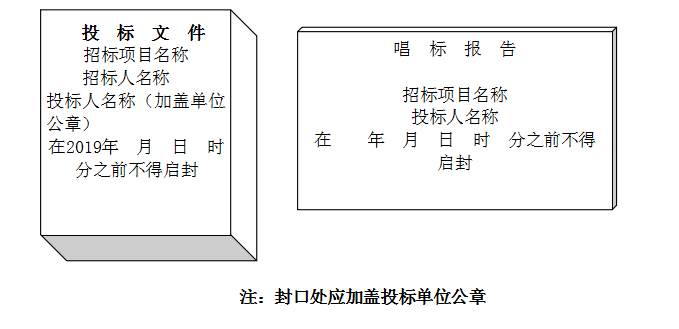 17、投标文件的递交17.1 投标文件必须在规定的投标截止期前派人（指法定代表人或被委托人）送达到指定的投标文件递交地点。17.2 招标人可以按本须知第10条规定，通过澄清或者修改招标文件自行决定酌情延长投标文件递交截止期。在此情况下，招标人和投标人受投标文件递交截止期制约的所有权利和义务均应延长至新的截止期。    17.3在规定的投标截止期后收到的任何投标文件，招标人将拒绝接收并原封退回。五、开标18.1 开标时间和地点招标人在“投标人须知前附表”中规定的日期、时间和地点组织公开开标。18.2 开标程序主持人按下列程序进行开标：1）宣布开标纪律；2）宣布招标人、投标人等名称；3）核验参加开标会议投标人的有效营业执照原件或复印件的纸质材料加盖投标人鲜章，法定代表人参加的须提供法定代表人身份证明（符合“第五章  投标文件格式”相关要求）原件和法定代表人身份证原件，被委托人参加的须提供法定代表人授权委托书原件（符合“第五章  投标文件格式”相关要求）及被委托人身份证原件。以上提供的身份证复印件或扫描件必须与原件一致，且在有效期内。验证不合格者，投标将被拒绝；4）请各投标人代表检查各自投标文件的密封情况；5）开启投标人的投标文件，公布投标人名称、投标报价、保证金递交情况、投标报价、服务期等，并记录在案；6）投标人代表、招标人代表、监标人、记录人等有关人员在开标记录表上签字确认；7）开标结束。18.3开标会现场每个投标人仅限一人（法定代表人或被委托人）参加。18.4投标人对开标有异议的，应当在开标现场提出，招标人当场作出答复，并制作记录。18.5 在开标时没有启封和读出的投标文件，在评标时将不予考虑。没有启封和读出的投标文件将原封退回给投标人。18.6投标文件中投标函内容与投标文件中明细表内容不一致的，以投标函为准。18.7开标过程中参会各方代表必须服从招标人工作人员的安排，遵守开标纪律，不得在会场内随意走动，将手机设置为振动状态或者将手机放在招标人指定的地方，不得对开标过程中的任何事宜进行拍照，否则招标人有权制止以上行为，并可要求违者离开会场。六、评标19、评标委员会评标委员会共5人组成，在招标人评标人员库中随机抽取。20、评标纪律、原则20.1评标工作应严格遵守有关政策、法令，保护招标人、投标人的合法权益，做到公正、公开、公平，遵循竞争、择优的原则。20.2评委及有关人员应严格遵守评标纪律，进入会场前将通讯工具放在招标人指定位置。20.3评委及有关人员应严格遵循国家的有关法律、法令、公正廉洁，不徇私情，应当客观、公正地履行职务、遵守职业道德，不得有损害国家和企业利益的行为，如有发生，将追究法律责任。20.4评标工作接受相关监督部门的监督。20.5评标期间，评委和有关工作人员必须严格遵守招标工作纪律和保密的规定，不得以任何形式，将评标情况和投标情况透露给与投标有关的单位和个人；如有违反，将按照有关法律、法规的规定进行处理。20.6从开标之日起，至《中标通知书》发出之日止，任何投标人不得与评委、招标人及有关工作人员私下接触或联系。投标人企图影响评标的任何活动或采用不正当手段骗取中标的，中标无效，并将依照有关法规进行处理。21、评标程序：评标委员会推选出一名评标组长，由评标组长按照以下流程组织评标：21.1初步审查：评标委员会依照“第四章 评标办法、程序及评审标准”《初步审查表》所列内容对投标人进行资格性审查、符合性审查及无效标检查，审查通过的投标人进入评分环节。未通过初步审查的投标文件不参与评分和中标候选人推荐。1）资格性检查：评标委员会根据“第四章 评标办法、程序及评审标准”《初步审查表》中所列投标人资格要求，对投标人资格证明文件进行审查。2）符合性检查：评标委员会根据“第四章 评标办法、程序及评审标准”《初步审查表》中所列要求进行审查，即投标文件是否满足或响应招标文件的要求。具体包括投标服务内容、服务期、服务范围等符合招标文件规定，无实质性负偏离、反对、设定条件或提出保留。3）无效标检查：依照本招标文件无效标条款规定审查投标人是否为有效投标。    21.2详细评审1）评标人员严格按照“第四章 评标办法、程序及评审标准”评分表（投标报价）中的内容逐项对投标文件进行评分。2）评分依据为投标文件提供的有效资料。投标文件中未提供的资料、未明确的内容，评标人员不得以个人的意愿、猜想、推测等方式得出的结论作为评分依据。3）评标人员须独立评分，不得相互抄袭评分分值（价格分除外）。有主观评分项的最终得分为评标委员会成员有效评分的算术平均值。4）评分分值计算保留小数点后两位，小数点第三位“四舍五入”。5）投标人最终得分=投标报价得分6）评标组长将各评标人员的评分汇总到评分汇总表，评分汇总表保留两位小数，按最终得分由高至低依次对投标人进行推荐排序。评分表交由评标组长汇总后，评标人员不得再更改各项打分分值（价格分及总分计算错误除外）。    21.3投标文件的澄清1）在评标期间，评标委员会有权就投标文件中含糊不清、对同类问题表述不一致或者有明显文字和计算错误的内容向投标人提出询问或澄清要求，投标人必须按照招标人通知的时间、地点派人员进行答疑和澄清。评标委员会不接受投标人主动提出的澄清、说明或者补正。2）澄清、说明或者补正不得超出投标文件的范围且不得改变投标文件的实质性内容。3）必要时招标人可要求投标人就澄清的问题作书面回答，该书面回答应有投标人被委托人或法定代表人的签字或盖章，并将该书面回答作为投标内容的一部分。    21.4 中标候选人的推荐至递交投标文件截止时间，如果递交投标文件的投标人或通过资格审查的投标人不足 3家，本项目流标；递交投标文件的投标人或通过资格审查的投标人为3家及以上时，按排名先后顺序第1名中标。    21.5评标报告：评标组长根据评分汇总情况及排序情况，主持编写评标报告。评标报告按规定需涵盖公告发布情况、开评标情况、推荐排序及有关需要说明的情况等。评标委员会成员须在评标报告上签字确认。    21.6评审复核：评标委员会对评审过程和评审结果进行复核。评标委员会可对评审过程和结果中存在的遗漏或偏差进行修正，完成复核后，确定评标结果及推荐排序。    21.7评标结束：评标委员会出具评标报告并复核无误后，由评标组长宣布评标工作结束。注：   1）当递交投标文件的投标人或通过资格审查的投标人不足3家，或出现影响招标公正的违法违规行为，或因重大变故招标任务取消的，或招标文件存在重大歧义、重大缺陷导致评审工作无法进行时，或招标文件内容违反国家有关规定的，评标程序终止。   2）投标文件的评审和比较、中标人的推荐以及与评标有关的其他情况，评标委员会成员、招标人等人员均不得泄露。   3）开标、评标过程由招标人全程同步录音录像，相关录音录像资料由招标人存档。   4）评标过程中，如需出具统一意见但评标人员意见不一致的，按照少数服从多数的原则形成决议,并由评标委员会形成书面意见并签字确认。   5）算术错误将按以下方法更正：若单价计算的结果与总价不一致，以单价为准修改总价；若用文字表示的数值与用数字表示的数值不一致，以文字表示的数值为准。如果投标人不接受对其错误的更正，其投标将被拒绝。    22、无效标及废标条款    22.1废标条款（针对整个项目）    如发现下列情况之一的，其投标将被拒绝并作废标处理：  1）出现影响招标公正的违法、违规行为的；  2）因重大变故，招标任务取消的；  3）法律法规规定的其他情形。    22.2无效标条款（针对单个投标人）无论在开标或者评标的任何阶段，出现下列情形之一的，投标人递交的投标文件作无效标处理，该投标人的投标文件不参与评审：  1）投标人法定代表人或授权代表未按时参加开标的；  2）递交的投标文件不完整或未按照本招标文件要求进行标识、填写、填写内容不全、密封及签字或盖章的；  3）投标文件未按时送达指定地点的；  4）投标人不符合国家及招标文件规定的资格条件的；  5）资格证明文件不全或不真实的；  6）同一投标人提交两个或两个以上不同的投标文件或者投标报价的；  7）投标人与领取招标文件的公司在名称和组织机构上不一致，不能提供其权利义务转移的合法有效证明的；  8）评标委员会认为投标报价明显低于成本，投标人不能合理说明或者不能提供相关证明材料的（是否低于成本由评标委员评定）；  9）投标文件对招标文件的实质性要求和条件未作出响应的；  10）投标人有串通投标、弄虚作假、行贿等违法行为的；  11）投标文件未胶装成册或未加盖骑缝章的（采用打孔装订、活页夹等方式装订的投标文件作为无效投标处理）；  12）投标有效期不满足招标文件要求的；  13）法定代表人为同一个人的两个及以上法人，母公司、全资子公司及其控股公司，在同一招标项目中同时投标的；  14）法定代表人为同一人或者存在控股、管理关系的不同单位，在同一招标项目中同时投标的； 15）法律法规及本招标文件规定的其他情形。    七、签订合同    23、签订合同前的审查招标人保留对中标候选人的执业能力、企业规模、执业质量、诚信记录、办公条件工作人员等履约能力情况进行实地考察的权利。中标候选人不符合条件，有弄虚作假、未完全实质响应招标文件要求的，取消其中标资格，按投标人综合得分由高到低的顺序依次递补。    24、定标的原则招标人根据评标委员会的推荐及签订合同前的审查（若有），按综合得分高低，按最高得分中标并签订合同。25、中标通知书  25.1中标人确定后，招标人向中发出中标通知书。  25.2中标通知书对招标人和中标人均具有法律效力。中标通知书发出后，招标人、投标人无正当理由改变中标结果或放弃中标资格的，应当依法承担相关责任。  25.3因中标人不领取中标通知书对招标人项目造成影响的，将不退还其投标保证金。  25.4中标通知书是合同的一个组成部分。  25.5在合同未履行前，出现影响中标结果的情况，对于中标人经济损失，招标人无需承担赔偿责任。    26、签订合同    26.1招标人与第1名中标候选人签订《服务合同》，服务期一年。  26.2中标人在收到中标通知书30天内，应按照合同条款的规定，并按《中标通知书》和招标文件指定的时间、地点与招标人签订合同。  26.3“招标文件”、招标文件的澄清、中标人的“投标文件”、中标人的澄清文件及“中标通知书”等，均为签订合同的依据。  26.4中标人未能按招标文件要求与招标人签订合同，逾期将视为自动放弃中标资格，招标人将顺延下一中标候选人为中标人，依次类推。    27、需要补充的其他内容    需要补充的其他内容：见投标人须知前附表。第三章  项目内容一、供应商的产生 电子类低值易耗品供应商通过询价招标方式产生。在投标人家数满足招标要求的前提下，评审得分最高者与招标人签订合同，承担重庆银行贵阳分行2020年电子类低值易耗品采购及服务。二、服务要求1、服务期：一年,从合同签订生效之日开始计算。2、服务范围：为贵阳分行提供各类电子类低值易耗品及提供日常的打印机技术支持维修等服务。3、采购清单如下（若表格中某一型号市场上已淘汰或下架，可以采用同品牌更高一档次的型号代替，采购数量仅作为参考，具体按照实际采购数量据实结算）：4、售后服务要求：质保期：厂商产品规定期内；    质保内外服务：提供日常的打印机技术支持维修服务。        5、服务地点：贵州省贵阳市。二、报价要求：										1、请供应商根据贵阳分行2020年电子类低值易耗品采购目录，完整填写报价表，未提供报价表或填写不完整为无效报价；2、报价含税费；							第四章   评标办法、程序及评审标准    1.评标办法本项目采用经评审的最低价法进行评审。评标委员会对满足招标文件实质性要求的投标文件，按照本章的评审标准进行打分，并按得分由高到低顺序推荐中标候选人的评标方法。    2.评标程序本项目的评标程序（初步审查、详细评审、投标文件的澄清及评标结果）详见第二章“投标人须知”。    3.评审标准    3.1初步审查标准1）资格审查：详见本章初步审查表。2）符合性审查：详见本章初步审查表。3）无效标审查：详见本章初步审查表。3.2分值构成与评分标准投标报价：详见本章详细评审表；一、初  步  审  查  表评标委员会（签字）：详细评审（投标报价），满分100分本次采购询价采用经评审的最低价法，价格分统一采用低价优先法计算，即满足磋商文件要求且磋商报价最低的为磋商报价评审基准价，其价格分为满分。其他供应商的价格分统一按照下列公式计算：　　磋商报价得分=(评审基准价／磋商报价)×100　　评审总得分＝F1×A1＋F2×A2＋……＋Fn×An　　F1、F2……Fn分别为各项评审因素的得分；A1、A2、……An 分别为各项评审因素所占的权重(A1＋A2＋……＋An＝1)。报 价 表第五章  投标文件格式正本/副本 投 标 文 件目   录1.投标函……………………………………………………………………………002.营业执照…………………………………………………………………………003.法定代表人授权委托书或法定代表人身份证明………………………………004.违法行为…………………………………………………………………………005.财务状况…………………………………………………………………………006.投标保证金函及开户许可证……………………………………………………007.报价表……………………………………………………………………………008.投标人认为需要提供的其它材料………………………………………………001.投标函1.我单位愿意按照贵单位“重庆银行股份有限公司贵阳分行2020年电子类低值易耗品采购项目”招标文件规定和要求参加该项目的投标：我方授权（姓名、职务）代表我方（投标单位的名称）全权处理本项目投标的有关事宜。2．如我方中标：我方将按招标文件的规定履行服务期为一年，从合同签订生效之日开始计算。服务范围：为招标人提供各类电子类低值易耗品及提供日常的打印机技术支持维修等服务。提供符合国家质量要求的正品，送货上门。若出现质量问题，无条件进行更换，产生的费用由我方自行负责。我方为本项目提交的投标文件为一式二份，其中正本一份，副本一份，电子U盘一份。我方承诺遵守招标文件的规定，递交投标文件后不修改、撤销投标文件。如我方入围贵单位2020年电子类低值易耗品采购询价项目，我方将严格按照报价执行。我方在此声明，愿意提供与投标有关的文件资料，并保证我方已提供和将要提供的文件资料是真实、完整和准确的。若经查实我方提供虚假资料，愿意承担相关法律责任。投标人名称（盖章）：XXXXXXX 法定代表人或被委托人（签字或盖章）：                日期：2.营业执照提供有效的营业执照复印件加盖公章。注：营业执照需另行签署一份，在开标时验证身份时使用。3.法定代表人授权委托书或法定代表人身份证明3.1法定代表人授权委托书致（招标人名称）：（投标单位全称） 法定代表人 姓名 授权 被授权人姓名（身份证号码：）为本公司合法代理人，参加贵方组织的项目名称的招标投标活动，代表本公司处理招标投标活动中的一切事宜。本授权委托书签字或盖章即生效，被委托人无转委托权。注：本委托书需另行签署一份，在开标时验证被授权人身份时使用。                             法定代表人（签字或盖章）：                                      被委托人（签字或盖章）：                         投标人（公章）：                       年   月   日3.2法定代表人身份证明致（招标人名称）：（法定代表人姓名）在（投标人名称）任（职务名称）职务，是（投标人）的法定代表人（附法定代表人身份证复印件）。特此证明注：本证明需另行签署一份，在开标时验证法定代表人身份时使用。                                法定代表人（签字或盖章）：                                                       投标人（公章）：                             年   月   日 4.违法行为最近三年无无不良信用记录—提供承诺函。（格式自拟）5.财务状况    提供2019年度财务简表（含资产负债表、利润表和财务报表附注）。提供以上证明材料复印件或扫描件加盖公章。6.投标保证金函及开户许可证6.1投标保证金函致：（招标人名称）根据项目名称      招标文件的要求，我单位的投标保证金人民币 金额（大小写）       已按照招标文件要求递交。如我方在本次招标投标活动中有违法行为，你方有权全额没收该投标保证金。投标人：(名称、盖章)法定代表人或授权代表：(签字或盖章)单位地址：邮政编码：电    话：传    真：日    期：    年    月    日6.2开户许可证复印件或者扫描件加盖投标人公章报价表重庆银行股份有限公司贵阳分行：    我单位愿意按以下价格提供重庆银行贵阳分行服务期内的电子类低值易耗品采购目录内的产品，根据实际采购数量按季结算费用。报 价 表    供应商名称（盖章）：投标代理人签字（盖章）：年     月     日8.投标人认为需提供的其它材料项目名称：重庆银行股份有限公司贵阳分行2020年电子类低值易耗品采购项目重庆银行股份有限公司贵阳分行2020年电子类低值易耗品采购项目重庆银行股份有限公司贵阳分行2020年电子类低值易耗品采购项目重庆银行股份有限公司贵阳分行2020年电子类低值易耗品采购项目招标方式： 询价招标类别：招标类别：货物招标人： 重庆银行股份有限公司贵阳分行 重庆银行股份有限公司贵阳分行 重庆银行股份有限公司贵阳分行 重庆银行股份有限公司贵阳分行详细地址：贵阳市南明区解放路51号重庆银行贵阳分行贵阳市南明区解放路51号重庆银行贵阳分行贵阳市南明区解放路51号重庆银行贵阳分行贵阳市南明区解放路51号重庆银行贵阳分行联 系 人：王莉 联系电话： 17784806115 17784806115序号内  容说明与要求1项目名称重庆银行股份有限公司贵阳分行2020年电子类低值易耗品采购询价  2服务标准为招标人提供各类电子类低值易耗品及提供日常的打印机技术支持维修等服务   3服务期1年  4投标预备会本项目不召开投标预备会。  5分包本项目不允许分包。  6备选投标  方案本项目不允许递交备选投标方案。  7招标文件异议及答复、澄清或者修改1）投标人提出异议的截止时间：2020年3月8日 2）异议文件递交形式：书面 3）异议文件递交地点：贵阳市南明区解放路51号重庆银行贵阳分行采购办4）异议文件答复：由重庆银行贵阳分行采购办统一书面答复，但对于投标商的质疑不一定全部解答。 5）招标人澄清或者修改的时间： 2020年3月9日8投标文件的份数、外包封标记及编制要求1）投标文件的份数：  投标文件正本 壹 份、 副本 壹 份，包封在一个封套内；投标文件电子U盘 壹 份包封在另一个封套内。共二个封套。3）投标文件编制要求：投标文件须逐页标注连续页码（封底及所需要提供的原件或复印件、图册除外），并胶装成册加盖骑缝章。投标文件不必逐页盖章、签字或盖章，但必须盖章、签字或盖章的地方投标人应按格式要求执行；若有涂改的地方必须加盖投标人公章及法定代表人签字或盖章（或者被委托人签字或盖章）。③投标文件电子U盘必须是签字盖章后的正本的扫描件。备注：逾期送达的或未送达到指定地点的或封装不符合要求的招标人不予接收。9投标保证金1）投标保证金金额：2000元2）递交方式： 投标人直接汇入招标人投标保证金结算帐户。投标人的投标保证金提交后，可用银行转账回单作为投标保证金缴纳依据进行投标，但必须确认招标人已收到该项投标保证金。投标保证金不接受现金。3）投标保证金结算帐户：   开户户名：重庆银行股份有限公司贵阳分行   开户银行：860101040000072    帐　　号：重庆银行股份有限公司贵阳分行 4）递交截止时间： 2020年3月11日5）为确保保证金能准确退还，投标人申请退还投标保证金时请提供投标人开户信息及退款说明（需加盖公章）10最高投标限价39万元11投标报价投标报价：报价应包括本项目采购目录范围全部单价（且含税的完税价）。2）本次采购数量为参考数量，具体采购根据实际采购情况按季开具增值税专用发票据实结算。3）招标人只接受唯一的投标报价。12投标截止  时间2020年3月12日14时前。
投标文件递交地点：贵阳市南明区解放路51号重庆银行贵阳分行13开标时间  及地点2020年3月12日14时开标地点：贵阳市南明区解放路51号重庆银行贵阳分行14开标程序主持人按下列程序进行开标：1）宣布开标纪律；2）宣布招标人、投标人等名称；3）核验参加开标会议投标人的有效营业执照原件或复印件的纸质材料加盖投标人鲜章，法定代表人参加的须提供法定代表人身份证明原件（符合“第五章  投标文件格式”相关要求）和法定代表人身份证原件，被委托人参加的须提供法定代表人授权委托书原件（符合“第五章  投标文件格式”相关要求）及被委托人身份证原件。以上提供的身份证复印件或扫描件必须与原件一致，且在有效期内。验证不合格者，投标将被拒绝；4）请各投标人代表检查各自投标文件的密封情况；5）开启投标人的投标文件，公布投标人名称、投标报价、投标报价、服务期等，并记录在案；6）投标人代表、招标人代表、监标人、记录人等有关人员在开标记录表上签字确认；7）开标结束。备注：1）开标会现场每个投标人仅限一人（法定代表人或被委托人）参加。    2）投标人对开标有异议的，应当在开标现场提出，招标人当场作出答复，并制作记录。15评标委员会 构成从贵阳分行采购评审人员库中抽取5名评审人员进行评审16监督贵阳分行风险管理部17中标候选人的推荐至递交投标文件截止时间，如果递交投标文件的投标人或通过资格审查的投标人不足 3家，本项目流标；递交投标文件的投标人或通过资格审查的投标人为3家及以上时，按排名先后顺序第1名中标。18签订合同前的审查中标候选人不符合条件，有弄虚作假、未完全实质响应招标文件要求的，取消其中标资格19备注本招标文件中所指“天”数，除有明确说明外，均指“日历天”数；投标货币为人民币。20招标文件    解释权本项目招标文件的最终解释权归招标人。序号耗材名称规格型号数量1HP硒鼓（代工产品）HP1536502HP硒鼓（代工产品）HP M425dn6003HP硒鼓（代工产品）HP M435dn504HP硒鼓（代工产品）HP M202dw1005HP硒鼓（代工产品）HP M427dw4006HP硒鼓（代工产品）（黑色/彩色）HP M451dn1007HP硒鼓（代工产品）HP M725dn508佳能硒鼓（代工产品）LBP710CX3009佳能复印机（代工产品）黑色iR-C353010010佳能复印机（代工产品）彩色iR-C35306011HP硒鼓（代工产品）HP2055D5012佳能硒鼓（代工产品）LBP211DN20013中航PR-B色带架PR-B10014中航H300P行式色盘H300P5015U盘32G3.0金士顿1016U盘64G3.0金士顿1017U盘128G3.0金士顿1018德实DS3200色带架DS32005019无线鼠标罗技M5451020移动硬盘 2T西数1021硬盘 3T西数（7200转或自动调速）5224孔插板 3米公牛100236孔插板3米公牛100241M成品网线TCL/安普50252M成品网线TCL/安普50263M 成品网线TCL/安普50275M 成品网线TCL/安普5028固态硬盘金士顿 240G229电话机步步高 HCD 610130308口 交换机H3C 1008A10312口硬盘座USB3.0接口332华为PT530电力猫主机+副机（套装）533无线键鼠套装罗技 MK270534有线键鼠套装罗技 M120535无绳电话机（带子机）步步高 W2011036无线路由器TPLink TL-WR800N537USB 2路KVM切换器品牌ATEN538PS/2 2路KVM切换器品牌ATEN539兄弟标签打印机PT-E115440兄弟标签打印机色带白底黑字 18mm Tze-2411041兄弟标签打印机色带黄底黑字 12mm TZA-6311042兄弟标签打印机色带黄底黑字 18mm TZe-6411043TP-LINK 无线面板TP-AP302I-POE104410口千兆非网管PoE交换机TP-LINK TL-SG1210P104518口千兆非网管PoE交换机TP-LINK TL-SG1218PE10461.5米 USB延长线USB3.05475米 USB延长线USB3.0548超五类网线TCL/安普249六类网线TCL/安普250四芯电话线安普四芯双绞线251单模光纤3m3052多模光纤3m3053打印机连接线 3M并口554打印机连接线 3MUSB2.0555康艺 窗口对讲机HT-500B5056无线话筒电池南孚9V2057CD光盘sony1058DVD光盘sony1059分屏器迈拓维矩 一分四560PPT激光翻页笔得力561录音笔飞利浦VTR6900同档次562工具箱（含电动螺丝刀套装）博世/科麦斯/瑞德563USB转并口线绿联564DVI转VGA接头绿联565DVI转HDMI接头绿联566HDMI线（用于视频会议）秋叶源（5m）567网络水晶头100个/盒268电话水晶头100个/盒269DVI线（用于视频会议）10M570VGA线（用于视频会议）10M571USB 分线器（带电源 一拖四）绿联5项目名称：项目名称：项目名称：项目名称：项目名称：评标地点：                                                                                    2020 .X.X评标地点：                                                                                    2020 .X.X评标地点：                                                                                    2020 .X.X评标地点：                                                                                    2020 .X.X评标地点：                                                                                    2020 .X.X序号                                                         投标人名称
资格要求                                                         投标人名称
资格要求投标人1投标人21资格审查在中华人民共和国境内依法设立，具有独立承担民事责任能力的法人——提供有效的营业执照复印件加盖公章。2资格审查最近三年内，无违法行为。——提供承诺函。3资格审查具有良好的商业信誉和健全的财务会计制度——提供2019年度利润简表的复印件或扫描件加盖公章。4符合性审查法定代表人授权委托书或者法定代表人身份证明，正本原件，格式符合“第五章 投标文件格式”相关要求。5符合性审查（1）服务期：一年，从合同签订生效之日开始计算；（2）服务范围：为招标人提供各类电子类低值易耗品及提供日常的打印机技术支持维修等服务。（3）提供符合国家质量要求的正品，送货上门。若出现质量问题，无条件进行更换，产生的费用由供应商自行负责。——投标函6无效标审查按本项目招标文件“第二章 投标人须知 无效标条款”规定，审查是否通过。初步审查结论（通过或不通过）初步审查结论（通过或不通过）初步审查结论（通过或不通过）序号耗材名称规格型号数量单价/元总价/元1HP硒鼓（代工产品）HP1536502HP硒鼓（代工产品）HP M425dn6003HP硒鼓（代工产品）HP M435dn504HP硒鼓（代工产品）HP M202dw1005HP硒鼓（代工产品）HP M427dw4006HP硒鼓（代工产品）（黑色/彩色）HP M451dn1007HP硒鼓（代工产品）HP M725dn508佳能硒鼓（代工产品）LBP710CX3009佳能复印机（代工产品）黑色iR-C353010010佳能复印机（代工产品）彩色iR-C35306011HP硒鼓（代工产品）HP2055D5012佳能硒鼓（代工产品）LBP211DN20013中航PR-B色带架PR-B10014中航H300P行式色盘H300P5015U盘32G3.0金士顿1016U盘64G3.0金士顿1017U盘128G3.0金士顿1018德实DS3200色带架DS32005019无线鼠标罗技M5451020移动硬盘 2T西数1021硬盘 3T西数（7200转或自动调速）5224孔插板 3米公牛100236孔插板3米公牛100241M成品网线TCL/安普50252M成品网线TCL/安普50263M 成品网线TCL/安普50275M 成品网线TCL/安普5028固态硬盘金士顿 240G229电话机步步高 HCD 610130308口 交换机H3C 1008A10312口硬盘座USB3.0接口332华为PT530电力猫主机+副机（套装）533无线键鼠套装罗技 MK270534有线键鼠套装罗技 M120535无绳电话机（带子机）步步高 W2011036无线路由器TPLink TL-WR800N537USB 2路KVM切换器品牌ATEN538PS/2 2路KVM切换器品牌ATEN539兄弟标签打印机PT-E115440兄弟标签打印机色带白底黑字 18mm Tze-2411041兄弟标签打印机色带黄底黑字 12mm TZA-6311042兄弟标签打印机色带黄底黑字 18mm TZe-6411043TP-LINK 无线面板TP-AP302I-POE104410口千兆非网管PoE交换机TP-LINK TL-SG1210P104518口千兆非网管PoE交换机TP-LINK TL-SG1218PE10461.5米 USB延长线USB3.05475米 USB延长线USB3.0548超五类网线TCL/安普249六类网线TCL/安普250四芯电话线安普四芯双绞线251单模光纤3m3052多模光纤3m3053打印机连接线 3M并口554打印机连接线 3MUSB2.0555康艺 窗口对讲机HT-500B5056无线话筒电池南孚9V2057CD光盘sony1058DVD光盘sony1059分屏器迈拓维矩 一分四560PPT激光翻页笔得力561录音笔飞利浦VTR6900同档次562工具箱（含电动螺丝刀套装）博世/科麦斯/瑞德563USB转并口线绿联564DVI转VGA接头绿联565DVI转HDMI接头绿联566HDMI线（用于视频会议）秋叶源（5m）567网络水晶头100个/盒268电话水晶头100个/盒269DVI线（用于视频会议）10M570VGA线（用于视频会议）10M571USB 分线器（带电源 一拖四）绿联5合计：合计：合计：合计：项目名称：投 标 人：                 （公章）                 （公章）                 （公章）详细地址：联 系 人：电  话：法定代表人身份证复印件正面（印有“中华人民共和国居民身份证”字样、国徽面）（身份证复印件需清晰可辨认）被授权人身份证复印件正面（印有“中华人民共和国居民身份证”字样、国徽面）（身份证复印件需清晰可辨认）法定代表人身份证复印件反面（印有“持证人照片”面）（身份证复印件需清晰可辨认）被授权人身份证复印件反面（印有“持证人照片”面）（身份证复印件需清晰可辨认）法定代表人身份证复印件正面（印有“中华人民共和国居民身份证”字样、国徽面）（身份证复印件需清晰可辨认）法定代表人身份证复印件反面（印有“持证人照片”面）（身份证复印件需清晰可辨认）附提交投标保证金的凭证（复印件）序号耗材名称规格型号数量单价/元总价/元1HP硒鼓（代工产品）HP1536502HP硒鼓（代工产品）HP M425dn6003HP硒鼓（代工产品）HP M435dn504HP硒鼓（代工产品）HP M202dw1005HP硒鼓（代工产品）HP M427dw4006HP硒鼓（代工产品）（黑色/彩色）HP M451dn1007HP硒鼓（代工产品）HP M725dn508佳能硒鼓（代工产品）LBP710CX3009佳能复印机（代工产品）黑色iR-C353010010佳能复印机（代工产品）彩色iR-C35306011HP硒鼓（代工产品）HP2055D5012佳能硒鼓（代工产品）LBP211DN20013中航PR-B色带架PR-B10014中航H300P行式色盘H300P5015U盘32G3.0金士顿1016U盘64G3.0金士顿1017U盘128G3.0金士顿1018德实DS3200色带架DS32005019无线鼠标罗技M5451020移动硬盘 2T西数1021硬盘 3T西数（7200转或自动调速）5224孔插板 3米公牛100236孔插板3米公牛100241M成品网线TCL/安普50252M成品网线TCL/安普50263M 成品网线TCL/安普50275M 成品网线TCL/安普5028固态硬盘金士顿 240G229电话机步步高 HCD 610130308口 交换机H3C 1008A10312口硬盘座USB3.0接口332华为PT530电力猫主机+副机（套装）533无线键鼠套装罗技 MK270534有线键鼠套装罗技 M120535无绳电话机（带子机）步步高 W2011036无线路由器TPLink TL-WR800N537USB 2路KVM切换器品牌ATEN538PS/2 2路KVM切换器品牌ATEN539兄弟标签打印机PT-E115440兄弟标签打印机色带白底黑字 18mm Tze-2411041兄弟标签打印机色带黄底黑字 12mm TZA-6311042兄弟标签打印机色带黄底黑字 18mm TZe-6411043TP-LINK 无线面板TP-AP302I-POE104410口千兆非网管PoE交换机TP-LINK TL-SG1210P104518口千兆非网管PoE交换机TP-LINK TL-SG1218PE10461.5米 USB延长线USB3.05475米 USB延长线USB3.0548超五类网线TCL/安普249六类网线TCL/安普250四芯电话线安普四芯双绞线251单模光纤3m3052多模光纤3m3053打印机连接线 3M并口554打印机连接线 3MUSB2.0555康艺 窗口对讲机HT-500B5056无线话筒电池南孚9V2057CD光盘sony1058DVD光盘sony1059分屏器迈拓维矩 一分四560PPT激光翻页笔得力561录音笔飞利浦VTR6900同档次562工具箱（含电动螺丝刀套装）博世/科麦斯/瑞德563USB转并口线绿联564DVI转VGA接头绿联565DVI转HDMI接头绿联566HDMI线（用于视频会议）秋叶源（5m）567网络水晶头100个/盒268电话水晶头100个/盒269DVI线（用于视频会议）10M570VGA线（用于视频会议）10M571USB 分线器（带电源 一拖四）绿联5合计：合计：合计：合计：